CURRICULUM VITAE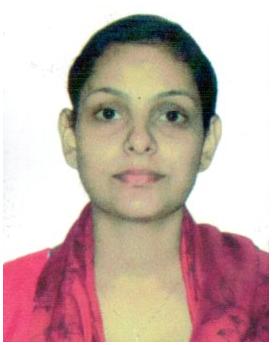 MS. CHINCHU BABY Kalappurackal HouseOoramana P.ORamamangalam Ernakulam Dist. Kerala, India-686663Mob: +91 9911847166Email: chinchumaria18@gmail.comPOST APPLIED FOR: STAFF NURSEDedicated, reliable, skilled, Ethical Health Care worker with ability to stay calm and intervene during crises, facilitate group and educational seminars, and collaborate on multidisciplinary teams looking Staff Nurse Positioning in a reputed Health Care Provider. Name 				:	Ms. Chinchu Baby     Father’s Name 			:	Mr. Baby P.VDate of Birth 			:	18th March 1993Sex 					:	Female Religion 				:	Christian Marital Status 			:	Single Country 				:	Indian Language Known			:	English, Hindi & MalayalamPassport No.			:	P7320759Date of Issue			:	27/02/2017Date of Expiry			:	26/02/2027Place of Issue			:	CochinWorked as a Staff Nurse in Cardiac Cath Recovery Unit  in Fortis Escort Heart Institute & Research Centre, Okhla Road, New Delhi-110025  from 27th March 2017 to 5th May 2018. Name of the Hospital		:	Fortis Escorts Heart institute, New DelhiBed Capacity 	 		:	350 Bedded 	 Nurse Patient Ratio		:	1:3Ward Name and Capacity	:	Cardiac Cath Recovery Unit  Period of Employment 		:	27th March 2017 to 5th May 2018.The Hospital is a 350 bedded and an ISO 9001: 2000, NABH, JCI. Certified Super Specialty Heart Institute & Research Centre, Okhla New Delhi works under Medtrack systems. It is one of the world famous cardiac institute with well advanced diagnostics, therapeutic facilities in preventive cardiology to the most sophisticated curative technology support by state of the art diagnostic service.  Receiving the patient from the emergency, OT or from other department ECG interpretation including identifying dominant rhythms, arrhythmias etc.Care of patients with arterial line Assist physician with diagnostics procedureCare of patients with temporary pacing wire and pacemaker Handling emergency situationsMaintaining vital sign Maintaining intake in output Recording and reporting Care of post PTCA, Post Angiography, post ICD patients, Post EPS & RFA Patients  Sample Collection Steam Inhalation Patient with Care of Permanent Pacemaker Implants Monitoring vital signs & ward management Provide of the physical, physiological, social & spiritual needs of the patient Protect the patient from infection & accident Prepare the patient the patient & arrange the necessary equipments for procedureIndecently carrying out nursing procedure like-Urinary Catheterization, Nasogastric Feeding, Administration of Nurses Record.Monitoring ECG, 02 Saturation, Bowel and Bladder Wash, Observing & Informing any changesDemonstrate competence in Cardiopulmonary Resuscitation & other Emergencies.Maintain a good professional relationship with patients relatives as well as informing them of any changes in patients condition.Care of pre & post operative Assessing physiological needs Plan and give standard nursing care to the patient Provide physical and psychological support total patient and family Assisting for various procedures Maintaining the records and reportCardiac Monitor Nebulizer Pulse Oxymeter Laryngoscope ECG Machine Central Supply & Oxygen & Suction System Syringe PumpInfusion PumpGlucometer Sphygmomanometer etc.ABG Machine DefibrillatorSuction ApparatusEnema Can & Tubing’s Ambu BagEmergency Trolley Intubation & Extubation Lumbar Puncture, ECG Plural and Peritoneal Tapping Central and Arterial Line Insertion RTA, Cardiogenic Shock Endoscopy and BronchoscopyIntroducing Intravenous Cannula Administering Medications and Drugs Cardiac Arrest and CPR etc. CAPT. SABITA NATHNursing Superintendent Fortis Escorts Heart Institute & Research Centre  Okhla Road, New Delhi-110025.MRS. LAIZAMMA BENNYWard InchargeFortis Escorts Heart Institute & Research Centre  Okhla Road, New Delhi-110025.PROF. DR. SHEELA SHENAIPrincipalM.O.S.C College of NursingKolenchery, Kerala.The above mentioned information is true to the best of my knowledge. If I am given opportunity to serve in your esteemed institution. I shall work hard to prove my worth to all my authorities to achieve complete on to me.Date :Place :					           MS. CHINCHU BABYCARRIER OBJECTIVE :PERSONAL INFORMATION :PASSPORT DETAILS :EDUCATION  QUALIFICATION :Name of Exam Institute BoardPassing Year S.S.L.CHigh School RamamangalamGovt. of Kerala2010Plus Two St. Peter’s H.S.S. KolencheryGovt. of Kerala 2012PROFESSIONAL QUALIFICATION :Course College University Passing Year  B.Sc. Nursing  M.O.S.C College of Nursing, Kolenchery  Kerala University of Health Sciences2016PROFESSIONAL REGISTRATION :Name of the CouncilRegistration No.Date of Registration Kerala Nurses & Midwives CouncilKL0320170221621/02/2017Delhi Nursing Council6898024/03/2017EXPERIENCE :DESCRIPTION OF THE HOSPITAL :ROUTINE FUNCTIONS :  DUTIES AND RESPONSIBILITIES :EQUIPMENT USED :TO ATTEND AND ASSIST ALL THE EMERGENCIES :REFERENCES:DECLARATION :